主後2014年09月18日 第42期   創刊     讀後請傳閱   第一版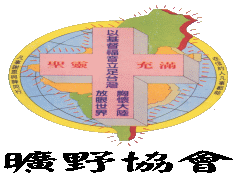 借據借據	創辦人：雲志照 	發行人：蔣美妹	編輯顧問：簡東明、雲天寶、王培蛟          		簡海樹、趙一先、孔文吉、范綱煒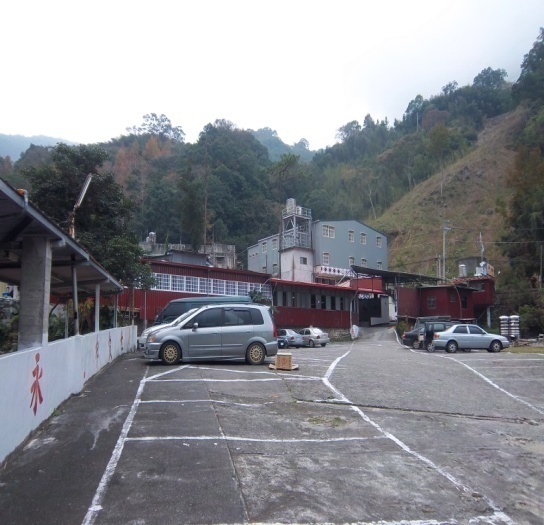 	徐永文、高金素梅、楊志航、包世晶	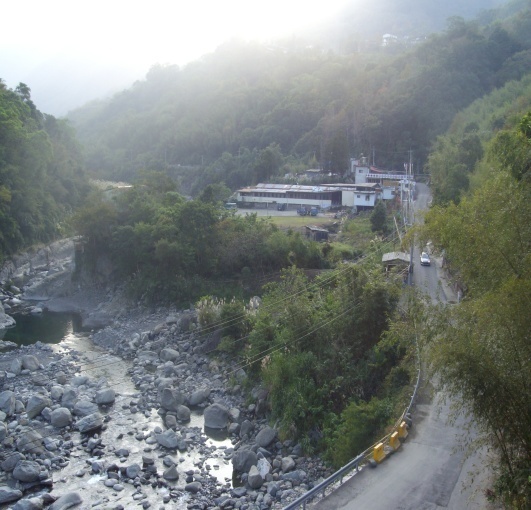 	陳華相、麥國慶、徐璋龍、吳廷宏		編輯指導：鍾蘭香		總 編 輯：高菊英		主   編 ：陳永雄		出版單位：社團法人中華臺灣基督教曠野協會		電腦打字：陳永雄		地址：新竹縣尖石鄉錦屏村6鄰16-2號	戶名：社團法人中華臺灣基督教曠野協會   統 一 編 號 ：02811574	政府立案：台內社字第8406783號            郵政劃撥帳號：18619538	網址：http://www.kuang-ye.org.tw/   傳 真 電 話 ：(03)584-1049	E-mail：v 372100000@yahoo .com.tw	電        話：(03)5841073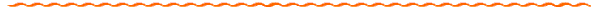 希伯來書第十二章12-14節說：「所以，你們要把下垂的手、發酸的腿挺起來；也要為自己的腳，把道路修直了，使瘸子不致歪腳（或譯：差路），反得痊癒。你們要追求與眾人和睦，並要追求聖潔；非聖潔沒有人能見主。」本會施教目的：注重啟發、施教嚴格、理論與實際並重，教育旨在培養人格、用事知能、學德兼修、愛管互齊、知行合一、服務社會、榮神益人、力求品德、學識與服事均衡成長。歡迎前來親自與 神同行的神奇妙事，歷代志下第二十章20節說：『信耶和華你們的上帝就必立穩；信他的先知就必亨通。』      本會目標：以基督福音立足臺灣，胸懷大陸，放眼世界       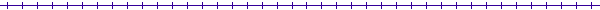 醫病時間                           各區會、區長、辦事處及連絡電話：   			桃園區會：區長 李金山 電話：0917-626590   	辦公室：桃園縣復興鄉三民村基國派16鄰49號一、地 址：苗栗縣頭份鎮合興里文化街32巷66弄3號     	新竹區會：區長 賴高杉  電話：0910-175644地點：自宅（037）688125  行動：0937-243590	辦公室：新竹縣尖石鄉梅花村9鄰236號	時間：週一至週日上午8時至24時。（全年無休）	苗栗區會：區長 張仁雄  電話：0921-995433	二、各區培靈造就時間、地 點：	辦公室：苗栗縣泰安鄉中興村3鄰47-1號時 間：每月「星期一」第一週至第四週下午19時至22時	台中區會：區長 伍新國   電話：0928-250197	地 點：安平、台南、雲天教會、文化、龍井、牡丹、大鳥	辦公室：台中市南屯區春安里泰安路57巷25-3號	時 間：每週二上午11時至12時；下午19時至22時	南投區會：區長 吳毓梅電話：0927-040635	地 點：總會、新光、聖潔、三民、心靈等教會		辦公室：南投縣水里鄉頂崁村水信路1段451巷5號時 間：每週三上午11時至12時；下午19時至22時	高雄區會：區長 陳其昌  電話：0958-741503地 點：總會、聖心、歡樂、恩典、南興、清靜、懷恩等教會	辦公室：高雄縣桃源區桃源里北進巷106-6號時 間：每週四上午11時至12時；下午19時至23時		台東區會：區長 潘光雄  電話：0912-796173地 點：總會、聖山教會、台中區會、聖火教會	辦公室：台東縣大武鄉大鳥村12鄰16號時 間：每週五上午11時至12時；下午19時至23時	宜蘭區會：區長 余 文 琳   電     話 ：0915-956418地 點：總會、哈娜聚會所、松羅教會、南山教會	辦公室：宜蘭縣大同鄉松羅村4鄰中巷5號時 間：每週六下午19時至23時，第三週高雄區會		※各單位如需邀請雲先知培靈造就會時，可逕向總會秘書室地 點：總會、各區會悉依照103年佈道事工輪表辦理	        或函文聯絡，俾便由總會視雲先知行程安排。時 間：每週日上午9時至23時 地點：（1）七星教會（2）台中區會（3）南投區會  註◎每月南投區會與苗栗區會輪流承辦一次。一、桃園縣基督教曠野發展協會/理事長/王金木/行動：0916-616637 二、宜蘭縣基督教曠野發展協會/理事長/張金明行動：0921-930557 三、苗栗縣基督教曠野發展協會/理事長/ 林建成行動：0931-243200/ 四、彰化縣原住民中華基督教曠野發展協會/理事長/高秋美/行動：0911-982156/ 五、新竹縣原住民多元文化發展協會/理事長/賴高杉/行動：0910-175644六、南投縣原住民基督教曠野發展協會理事長/莊玉山/行動：0937-263547 七、台東縣基督教曠野多元發展協會/理事長/張修一/行動：0986766515 八、高雄市原住民基督教曠野多元文化發展協會/理事長/蔡達利/行動：0910-849224第二版                                                    「先 知 講 道」 世上沒有義人連一個也沒有主講人：雲先知/記錄/司玫玲/整理/陳永雄時  間：103年10月10日地  點：松羅教會聚會性質：培靈特會前 言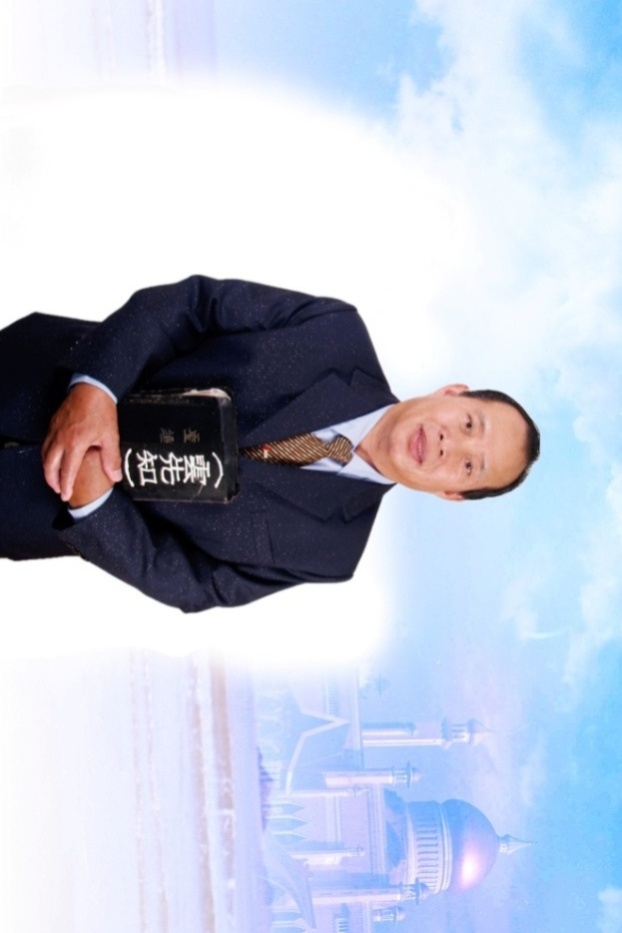 各地的佈道、培靈特會「先知講道」、「內在醫治」，有的是；直接的滲透、救恩和簡扼的生命教育、內容沒有矯揉造作、沒有理論、沒有高言大智，只有聖靈大能明證。加拉太書第一章11~12節說：「弟兄們，我告訴你們，我素來所傳的福音不是出於人的意思。因為我不是從人領受的，也不是人教導我的，乃是從耶穌基督啟示來的。」主耶穌的僕人雲先知比眾不同的講道方式，靈在那個人身上就點那個人的問題，似乎不按牌理卻又亂中有序，序中有道，道中有靈，靈中有神蹟！直讓人嘖嘖稱奇，張口結舌！以下是個案的內在醫治所節錄的紀錄內容：要去四家醫院「古正○，你有沒有跑過四家醫院了？」「二家，本還來要去省立醫院，但設備不完整，後來到三總。」他說。「那你去比較看看，應該要去四家或者醫生會去檢查對你更好的診療方法。」「跑來跑去很辛苦…。」他回答。「上帝已經講了（或作：聖靈藉著我的口說。）要去四家比較比較，生命要緊，有的醫生隨便查一查，弄錯了也不負責，反正你現在還可以嘛﹗要禱告。」「你這個病要樂觀，要靠上帝，但你的觀念不要說，我哪裡有罪、上帝不公…，要記住，世上無義人，一個都沒有。」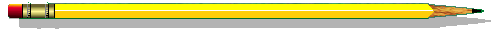 「嗯﹗」他點點頭回應。「或者會發現這個查的和前面的不一樣。」務要尊敬眾人「哈路松（張○德）不是要來？」「他要來，有打電話要來。」張美○說。「他的心很急，他是不是有奉獻？」「四萬元。」她回答。看民數記第二章1-2節：「耶和華曉諭摩西、亞倫說：『以色列人要各歸自己的纛下，在本族的旗號那裏，對著會幕的四圍安營』。」「怎麼多三個人？」「後面報名的。」陳有○回答。「那沒有保險，你們自己要注意﹗」「不是選手，團長說，當天可以報名，確實是三個人。」張美○說。再看三處聖經：羅馬書第十二章6-8節：「按我們所得的恩賜，各有不同。或說預言，就當照著信心的程度說預言； 或作執事，就當專一執事；或作教導的，就當專一教導；或作勸化的，就當專一勸化；施捨的，就當誠實；治理的，就當殷勤；憐憫人的，就當甘心。」雅各書第五章13-18節：「你們中間有受苦的呢，他就該禱告；有喜樂的呢，他就該歌頌。你們中間有病了的呢，他就該請教會的長老來；他們可以奉主的名用油抹他，為他禱告。出於信心的祈禱要救那病人，主必叫他起來；他若犯了罪，也必蒙赦免。所以你們要彼此認罪，互相代求，使你們可以得醫治。義人祈禱所發的力量是大有功效的。以利亞與我們是一樣性情的人，他懇切禱告，求不要下雨，雨就三年零六個月不下在地上。他又禱告，天就降下雨來，地也生出土產。」彼得前書第二章17節：「務要尊敬眾人，親愛教中的弟兄，敬畏　神，尊敬君王。」五個人在賺錢「文琳有三個月沒有給十一奉獻。」雲先知意在言外說。「他工作不穩定。」李佳○說。「現在他穩定了嗎？」第三版                                                    「先 知 講 道」「不知道，可能他在努力吧﹗」她說。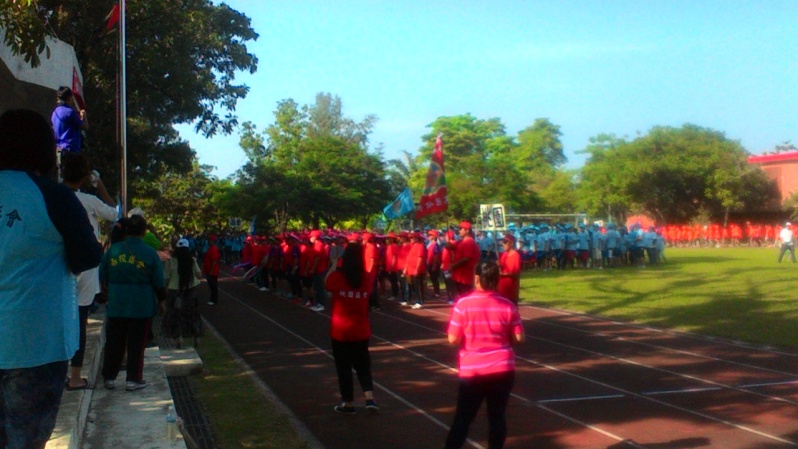 「月眉教會有沒有五個人在賺錢，誰？小孩子都不是在賺錢？」「有英傑、蛋頭、阿珍、彼得，還有我。」她說：「可是小孩的十一奉獻都放在南山教會。」有敬虔的外貌，卻背了敬虔的實意「哈勇（陳○輝）你已經改過的人不能回頭喔﹗我只能這樣講。」「我會改。」他說。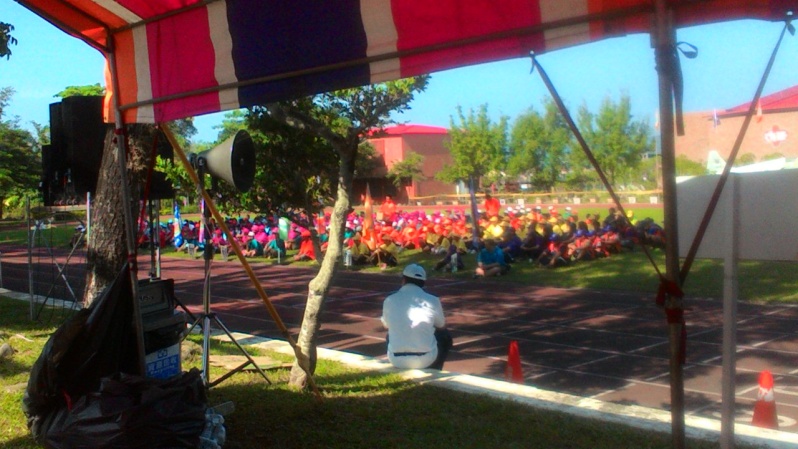 「我們猜拳，你贏的話就有信心；輸的話，就是路途遙遠，可能中間還有一些狀況，希望你一次就把它（酒）改掉﹗」語畢，猜拳結果，猜輸了雲先知，他說：「那很難哪﹗加油，回去好好的調整。現在很難哪，可能中間有很都的關節。」雲先知引經據典說：「看提摩太後書第三章1-8節說：『你該知道，末世必有危險的日子來到。因為那時，人要專顧自己，貪愛錢財，自誇，狂傲，謗讟，違背父母，忘恩負義，心不聖潔，無親情，不解怨，好說讒言，不能自約，性情凶暴，不愛良善，賣主賣友，任意妄為，自高自大，愛宴樂，不愛　神，有敬虔的外貌，卻背了敬虔的實意；這等人你要躲開。那偷進人家、牢籠無知婦女的，正是這等人。這些婦女擔負罪惡，被各樣的私慾引誘，常常學習，終久不能明白真道。從前雅尼和佯庇怎樣敵擋摩西，這等人也怎樣敵擋真道。他們的心地壞了，在真道上是可廢棄的。』」讀畢後，問陳皓○「你怎麼那麼多女朋友？﹗哪裡來的至少三個﹗」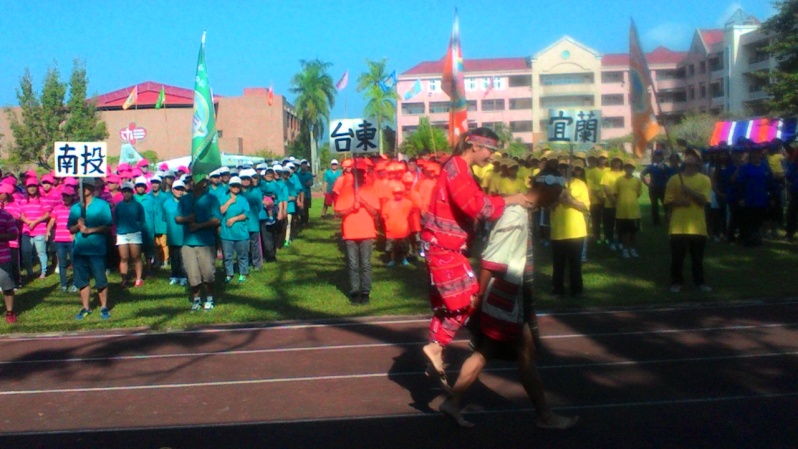 「沒有那麼多。」他說。「從以前到現在的﹗」「很多。」他說。「交朋友要小心，你不要給我帶西瓜來哈﹗」「好﹗」他說。看羅馬書第三章10節：「就如經上所記：沒有義人，連一個也沒有。」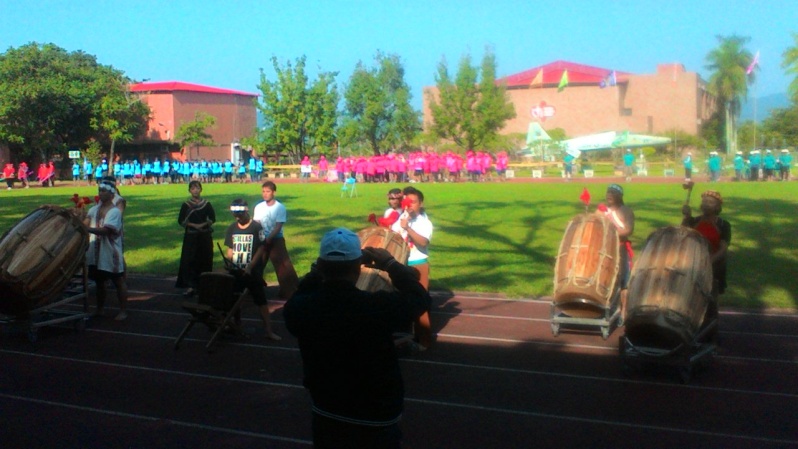 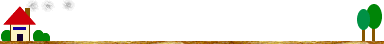 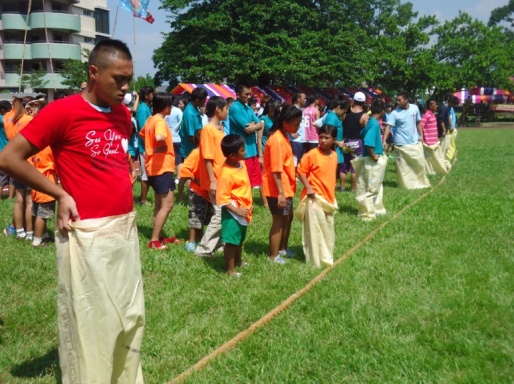 2014年10月11-12日「2014年Mihumisang推廣原住民傳統文化競技暨全民運動系列活動」閉幕典禮，各區會選手進場情形及趣味賽活動地點：高雄市杉林區杉林國中第四版                                                 「運 動 天 地第五版                                                 「運 動 天 地」第六版                                                 「運 動 天 地」第七版                                                「運 動 天 地」一、請為總會的土地官司能早日落幕代禱（正在調解中），讓我們更能專注於在本地服事。二、請為醫院中罹患重病的陳承忠牧師、元秀蓮代禱，願上帝親自醫治及保守他們，早日恢復健康。〈詩篇 121：7〉耶和華要保護你，免受一切的災害；祂要保護你的性命。三、103年10月16日 「103年社區規劃師進階課程」 Am09：00〜18：00  Add：竹東鎮大同社區活動中心四、103年1010月18日 苗栗縣基督教曠野發展協會召開第三屆會員大會暨理監事改選         Pm 19：00   Add：聖火教會五、103年10月25日辦理139期研習會暨召開2014年全運會檢討會。六、103年11月22日台中區會辦理對外佈道。七、103年10月09日台台中安靖教會院長王再添因病蒙主恩召，請為他的靈魂安息代禱。八、103年10月21日新竹縣推展原注民部落文化健康照護計劃說明會。地點：新竹縣政府B棟四樓。九、103年10月23日104年多元就業開發方案審查會。地點：勞動部（力）桃竹苗分暑。本週收支經費造就奉獻10/6晚禱奉獻3410/7晨禱奉獻5710/8晨禱奉獻105會報奉獻10010/13晨禱奉獻35晚禱奉獻4010/14晨禱奉獻20晚禱奉獻11910/15晨禱奉獻33會報奉獻96合計＄639感恩奉獻10/14故陳明德家屬2,000雲伊婷70010/15卓清洋5,500合計＄8,200佈道奉獻10/11〈高雄區大愛〉23,638合計＄23,638十一奉獻10/8、10/14雲伊頡1,30010/14雲伊婷3,500合計＄4,800特別奉獻10/8雲〈先知〉志照4,000合計＄4,000專案收入10/12勞力署桃竹苗7月其他費用1,077勞力署桃竹苗6月勞健保費2,327勞力署桃竹苗7月勞健保6,38310/7勞力署桃竹苗9月薪資62,480合計＄72,267政府補助收入10/15教育部補助〈編輯〉20,000合計＄20,000長年會費10/12南投區會3-9月十一奉獻29,194合計＄29,194其他收入10/5主日奉獻4510/7贊助福音車錫安教會5,00010/3-10/7福利社2,47910/08贊助福音車文化教會5,000聖心教會5,00010/12南山教會100,00010/15新光教會5,000徐錫佑10,000贊助米糧1,00010/14福利社600合計＄134,124本週支出獎勵金＄3,900文具費＄90旅運費＄1,000郵電費＄2,970公共關係費＄2,500社會服務費＄16,449其他業務費＄3,010專案計畫支出＄62,480本週收入合計＄296,862本週支出合計＄92,399本週結餘合計＄204,4632014年Mihumisang推廣原住民傳統文化競技暨全民運動系列活動成績統計表2014年Mihumisang推廣原住民傳統文化競技暨全民運動系列活動成績統計表2014年Mihumisang推廣原住民傳統文化競技暨全民運動系列活動成績統計表2014年Mihumisang推廣原住民傳統文化競技暨全民運動系列活動成績統計表2014年Mihumisang推廣原住民傳統文化競技暨全民運動系列活動成績統計表2014年Mihumisang推廣原住民傳統文化競技暨全民運動系列活動成績統計表2014年Mihumisang推廣原住民傳統文化競技暨全民運動系列活動成績統計表2014年Mihumisang推廣原住民傳統文化競技暨全民運動系列活動成績統計表2014年Mihumisang推廣原住民傳統文化競技暨全民運動系列活動成績統計表2014年Mihumisang推廣原住民傳統文化競技暨全民運動系列活動成績統計表2014年Mihumisang推廣原住民傳統文化競技暨全民運動系列活動成績統計表2014年Mihumisang推廣原住民傳統文化競技暨全民運動系列活動成績統計表序號組別賽別      區   會   分項目    數桃園區會新竹區會苗栗區會台中區會南投區會高雄區會台東區會宜蘭區會1國小男徑  賽60公尺15972國小男徑  賽100公尺5983國小男徑  賽400公尺接力214461084國小女徑  賽60公尺接力1731045國小女徑  賽100公尺531136國小女徑  賽400公尺接力862144107合  計合  計合  計591515225922328名  次名  次名  次31329桌球團體桌球團體桌球團體61081410桌球男桌球男桌球男9711桌球女桌球女桌球女75412合  計合  計合  計1310222513名  次名  次名  次321傳統文化競技暨趣味賽成績統計表傳統文化競技暨趣味賽成績統計表傳統文化競技暨趣味賽成績統計表傳統文化競技暨趣味賽成績統計表傳統文化競技暨趣味賽成績統計表傳統文化競技暨趣味賽成績統計表傳統文化競技暨趣味賽成績統計表傳統文化競技暨趣味賽成績統計表傳統文化競技暨趣味賽成績統計表傳統文化競技暨趣味賽成績統計表區  會  別分序   項              數號    目         區  會  別分序   項              數號    目         桃園區會新竹區會苗栗區會台中區會南投區會高雄區會台東區會宜蘭區會1鑽呼拉圈7245312三人四腳2413753吹乒乓球4517234袋鼠跳2137455傳龍珠543271合   計1321109261795名    次32451356傳統文化競技傳統文化競技傳統文化競技傳統文化競技傳統文化競技傳統文化競技傳統文化競技傳統文化競技傳統文化競技傳統文化競技1鋸木頭481026142射箭814661023負重接力141086244拔河比賽610241485負重120公斤861410合   計1832183234422614名   次53532146 014年Mihumisang推廣原住民傳統文化競技暨全民運動系列活動各項比賽成績統計表 014年Mihumisang推廣原住民傳統文化競技暨全民運動系列活動各項比賽成績統計表 014年Mihumisang推廣原住民傳統文化競技暨全民運動系列活動各項比賽成績統計表 014年Mihumisang推廣原住民傳統文化競技暨全民運動系列活動各項比賽成績統計表 014年Mihumisang推廣原住民傳統文化競技暨全民運動系列活動各項比賽成績統計表 014年Mihumisang推廣原住民傳統文化競技暨全民運動系列活動各項比賽成績統計表 014年Mihumisang推廣原住民傳統文化競技暨全民運動系列活動各項比賽成績統計表 014年Mihumisang推廣原住民傳統文化競技暨全民運動系列活動各項比賽成績統計表 014年Mihumisang推廣原住民傳統文化競技暨全民運動系列活動各項比賽成績統計表 014年Mihumisang推廣原住民傳統文化競技暨全民運動系列活動各項比賽成績統計表 014年Mihumisang推廣原住民傳統文化競技暨全民運動系列活動各項比賽成績統計表 014年Mihumisang推廣原住民傳統文化競技暨全民運動系列活動各項比賽成績統計表 014年Mihumisang推廣原住民傳統文化競技暨全民運動系列活動各項比賽成績統計表序號組別賽別      區   會   分項目    數桃園區會桃園區會新竹區會苗栗區會台中區會南投區會高雄區會台東區會宜蘭區會1社男組徑  賽100公尺11342572社男組徑  賽200公尺81493社男組徑  賽400公尺3317924社男組徑  賽400公尺接力2268414105社男組徑  賽800公尺777716社男組徑  賽1600公尺261481047社女組徑  賽100公尺77315428社女組徑  賽200公尺44751329社女組徑  賽400公尺77121210社女組徑  賽400公尺接力141468410211社女組徑  賽800公尺11113812社女組徑  賽1600公尺接力141428610413壯男徑  賽100公尺22354814壯男徑  賽400公尺接力34125715壯女徑  賽100公尺275716壯女徑  賽400公尺接力112753417長青男徑  賽60公尺55521018長青男徑  賽200公尺接力88106214419長青女徑  賽60公尺22743620長青女徑  賽200公尺接力2253174216男6女1200公尺大隊接力6男6女1200公尺大隊接力6男6女1200公尺大隊接力6男6女1200公尺大隊接力1428104622社男徑  賽1500接力44527423社女徑  賽1500接力77771724徑  賽路跑賽2291017725合  計合  計合  計117117949160122116454426名  次名  次名  次334561278    2014年Mihumisang推廣原住民傳統文化競技暨全民運動系列活動總成績統計一覽表    2014年Mihumisang推廣原住民傳統文化競技暨全民運動系列活動總成績統計一覽表    2014年Mihumisang推廣原住民傳統文化競技暨全民運動系列活動總成績統計一覽表    2014年Mihumisang推廣原住民傳統文化競技暨全民運動系列活動總成績統計一覽表    2014年Mihumisang推廣原住民傳統文化競技暨全民運動系列活動總成績統計一覽表    2014年Mihumisang推廣原住民傳統文化競技暨全民運動系列活動總成績統計一覽表    2014年Mihumisang推廣原住民傳統文化競技暨全民運動系列活動總成績統計一覽表    2014年Mihumisang推廣原住民傳統文化競技暨全民運動系列活動總成績統計一覽表    2014年Mihumisang推廣原住民傳統文化競技暨全民運動系列活動總成績統計一覽表    2014年Mihumisang推廣原住民傳統文化競技暨全民運動系列活動總成績統計一覽表區  會  別分賽   組別    別       數區  會  別分賽   組別    別       數桃園區會新竹區會苗栗區會台中區會南投區會高雄區會台東區會宜蘭區會田徑賽國小男女59151522592232田徑賽社會男女7042385367442612田徑賽壯年男女475247662651932趣味競賽趣味競賽1321109261795文化競技賽文化競技賽1832183234422614球賽球賽33620185055128總合計總合計186162148133261282114103總名次總名次34562178精神總錦標精神總錦標桃園區會 歷年辦理聖誕節暨傳統文化競技全民運動大會活動成績表 歷年辦理聖誕節暨傳統文化競技全民運動大會活動成績表 歷年辦理聖誕節暨傳統文化競技全民運動大會活動成績表 歷年辦理聖誕節暨傳統文化競技全民運動大會活動成績表 歷年辦理聖誕節暨傳統文化競技全民運動大會活動成績表 歷年辦理聖誕節暨傳統文化競技全民運動大會活動成績表 歷年辦理聖誕節暨傳統文化競技全民運動大會活動成績表 歷年辦理聖誕節暨傳統文化競技全民運動大會活動成績表 歷年辦理聖誕節暨傳統文化競技全民運動大會活動成績表 歷年辦理聖誕節暨傳統文化競技全民運動大會活動成績表 歷年辦理聖誕節暨傳統文化競技全民運動大會活動成績表 歷年辦理聖誕節暨傳統文化競技全民運動大會活動成績表 歷年辦理聖誕節暨傳統文化競技全民運動大會活動成績表 歷年辦理聖誕節暨傳統文化競技全民運動大會活動成績表 歷年辦理聖誕節暨傳統文化競技全民運動大會活動成績表年份年份地點名次北部中會北部中會北部中會中部中會中部中會南部中會南部中會南部中會東部中會東部中會承辦單位年份年份地點分數北部中會北部中會北部中會中部中會中部中會南部中會南部中會南部中會東部中會東部中會承辦單位86年86年新竹縣尖石鄉名次3331122244北部中會87年87年新竹縣尖石鄉綜合運動場分數12012012080801401401408989東部中會87年87年新竹縣尖石鄉綜合運動場名次2224411133東部中會88年88年921大地震停辦一次 本會擴大辦理聖誕節系列活動921大地震停辦一次 本會擴大辦理聖誕節系列活動921大地震停辦一次 本會擴大辦理聖誕節系列活動921大地震停辦一次 本會擴大辦理聖誕節系列活動921大地震停辦一次 本會擴大辦理聖誕節系列活動921大地震停辦一次 本會擴大辦理聖誕節系列活動921大地震停辦一次 本會擴大辦理聖誕節系列活動921大地震停辦一次 本會擴大辦理聖誕節系列活動921大地震停辦一次 本會擴大辦理聖誕節系列活動921大地震停辦一次 本會擴大辦理聖誕節系列活動921大地震停辦一次 本會擴大辦理聖誕節系列活動921大地震停辦一次 本會擴大辦理聖誕節系列活動921大地震停辦一次 本會擴大辦理聖誕節系列活動89年89年南投縣信義鄉地利國小分數525252126126167167167125125中部中會89年89年南投縣信義鄉地利國小名次4442211133中部中會90年90年高雄縣桃源鄉綜合運動場分數7575759191164164164147147南部中會90年90年高雄縣桃源鄉綜合運動場名次4443311122南部中會91年91年宜蘭縣大同鄉綜合運動場分數6767671041041131131138181東部中會91年91年宜蘭縣大同鄉綜合運動場名次4441122233東部中會92年92年新竹縣尖石鄉綜合運動場分數5252521041041241241247676中部中會92年92年新竹縣尖石鄉綜合運動場名次4442211133中部中會中會總合計中會總合計中會總合計中會總合計366366366505505708708708518518中會總名次中會總名次中會總名次中會總名次4443311122年份年份區會辦理名次桃園區會新竹區會苗栗區會苗栗區會台中區會南投區會高雄區會台東區會台東區會宜蘭區會備註年份年份區會辦理分數桃園區會新竹區會苗栗區會苗栗區會台中區會南投區會高雄區會台東區會台東區會宜蘭區會備註93年93年新竹縣大肚國小運動場分數978316316317205216175175127總會主辦93年93年新竹縣大肚國小運動場名次6744821335總會主辦94年94年苗栗縣大湖國中分數637119019039218166129129136苗栗區會承辦94年94年苗栗縣大湖國中名次7622813554苗栗區會承辦95年95年高雄縣桃源鄉綜合運動場分數91140107107140209338182182224高雄區會承辦95年95年高雄縣桃源鄉綜合運動場名次7566531442高雄區會承辦96年96年台東縣大武國中分數56102444413798152228228132台東區會承辦96年96年台東縣大武國中名次7588362114台東區會承辦97年97年台中市春安國小分數11012198981601951849898178台中區會承辦97年97年台中市春安國小名次6577412773台中區會承辦98年停辦一年98年停辦一年98年停辦一年98年停辦一年98年停辦一年98年停辦一年98年停辦一年98年停辦一年98年停辦一年98年停辦一年98年停辦一年98年停辦一年98年停辦一年98年停辦一年98年停辦一年99年99年桃園縣羅浮國小分數81917272102237202185185109桃園區會承辦99年99年桃園縣羅浮國小名次7688512334桃園區會承辦100年100年南投縣地利國小分數30120878711526018513313374南投區會承辦100年100年南投縣地利國小名次8466512337南投區會承辦101年101年宜蘭縣大同鄉綜合運動場分數78188128128157265170127127238宜蘭區會承辦101年101年宜蘭縣大同鄉綜合運動場名次8366514772宜蘭區會承辦102年102年新竹縣關西鎮國立關西高中分數163120122122116224167969655新竹區會承辦102年102年新竹縣關西鎮國立關西高中名次3544612778新竹區會承辦第八版                                             「運 動 天 地」第八版                                             「運 動 天 地」第八版                                             「運 動 天 地」第八版                                             「運 動 天 地」第八版                                             「運 動 天 地」第八版                                             「運 動 天 地」第八版                                             「運 動 天 地」第八版                                             「運 動 天 地」第八版                                             「運 動 天 地」第八版                                             「運 動 天 地」第八版                                             「運 動 天 地」第八版                                             「運 動 天 地」第八版                                             「運 動 天 地」第八版                                             「運 動 天 地」第八版                                             「運 動 天 地」區會別區會別區會別桃園區會新竹區會苗栗區會苗栗區會台中區會南投區會高雄區會台東區會台東區會宜蘭區會103年高雄市杉林區杉林國中高雄市杉林區杉林國中186162148148133261282114114103高雄區會承辦103年高雄市杉林區杉林國中高雄市杉林區杉林國中名次3455621778高雄區會承辦區會累計成績總分數區會累計成績總分數區會累計成績總分數區會累計成績總分數955119811591159111621722062146714671376區會累計成績總名次區會累計成績總名次區會累計成績總名次區會累計成績總名次8566712334自97年起兩年辦理一次傳統文化競技暨全民運動大會活動。旋經理監事會議於98年議決，全運會復再度恢復每年由各區會按抽籤順序輪流辦理。自97年起兩年辦理一次傳統文化競技暨全民運動大會活動。旋經理監事會議於98年議決，全運會復再度恢復每年由各區會按抽籤順序輪流辦理。自97年起兩年辦理一次傳統文化競技暨全民運動大會活動。旋經理監事會議於98年議決，全運會復再度恢復每年由各區會按抽籤順序輪流辦理。自97年起兩年辦理一次傳統文化競技暨全民運動大會活動。旋經理監事會議於98年議決，全運會復再度恢復每年由各區會按抽籤順序輪流辦理。自97年起兩年辦理一次傳統文化競技暨全民運動大會活動。旋經理監事會議於98年議決，全運會復再度恢復每年由各區會按抽籤順序輪流辦理。自97年起兩年辦理一次傳統文化競技暨全民運動大會活動。旋經理監事會議於98年議決，全運會復再度恢復每年由各區會按抽籤順序輪流辦理。自97年起兩年辦理一次傳統文化競技暨全民運動大會活動。旋經理監事會議於98年議決，全運會復再度恢復每年由各區會按抽籤順序輪流辦理。自97年起兩年辦理一次傳統文化競技暨全民運動大會活動。旋經理監事會議於98年議決，全運會復再度恢復每年由各區會按抽籤順序輪流辦理。自97年起兩年辦理一次傳統文化競技暨全民運動大會活動。旋經理監事會議於98年議決，全運會復再度恢復每年由各區會按抽籤順序輪流辦理。自97年起兩年辦理一次傳統文化競技暨全民運動大會活動。旋經理監事會議於98年議決，全運會復再度恢復每年由各區會按抽籤順序輪流辦理。自97年起兩年辦理一次傳統文化競技暨全民運動大會活動。旋經理監事會議於98年議決，全運會復再度恢復每年由各區會按抽籤順序輪流辦理。自97年起兩年辦理一次傳統文化競技暨全民運動大會活動。旋經理監事會議於98年議決，全運會復再度恢復每年由各區會按抽籤順序輪流辦理。自97年起兩年辦理一次傳統文化競技暨全民運動大會活動。旋經理監事會議於98年議決，全運會復再度恢復每年由各區會按抽籤順序輪流辦理。自97年起兩年辦理一次傳統文化競技暨全民運動大會活動。旋經理監事會議於98年議決，全運會復再度恢復每年由各區會按抽籤順序輪流辦理。自97年起兩年辦理一次傳統文化競技暨全民運動大會活動。旋經理監事會議於98年議決，全運會復再度恢復每年由各區會按抽籤順序輪流辦理。